gpupypaz;l; rp.gp.v];., Nky;epiyg; gs;spGJf;Nfhl;il cs;@u; - 2017-2018Kjy; gUtj; Nju;TtFg;G	:	Kjy; tFg;G							kjpg;ngz;	: 80ghlk;	:	jkpo;								fhyk;		: 2.30rupahd tpilia Nju;e;njLj;J vOJfMj;jp R+bia vOjpatu;m.ghujpjhrd;		M. fz;zjhrd;	,.Xsitahu;;	2. 	gs;spf;$lk; tplÊL teÊjhyÊ gha;e;J tUtJ  		m. eha;;;  M. ML	,.fub3. 	rpd;d rpd;dg; ge;J 		m. rpWtd;	M. rpWkp	,. ghg;gh4.	fpsp vt;thW  fj;Jk; ___________	m. fPfP		M.nyhs; nyhs;	,. nfhf; nfhf;5.	tz;z tz;zg; ge;J vq;Nf ghAk; __________	m. gf;fj;jpy;	M. J}uj;jpy;	,. Thdpy;II.	Nfhbl;l ,lj;ij epug;Gf:6. 	Fapy; vt;thW $Tk; 7. 	fhfk;  vt;thW fiuAk; 8. 	goq;fis tpUk;gp cz;Ngd; KJfpy; %d;W NfhLfs; ,Uf;Fk; ehd; ahu;9.	jz;zPu;y; ePe;jp kfpo;e;jpLNtd; jiuapy; tpOe;jhy; Jbj;jpUNtd; ehd; ahu; 10.	tPl;ilf; fhf;Fk; tpyq;F III.	nghUj;Jf:									5X1=5	11.	 		- 	gl;lk;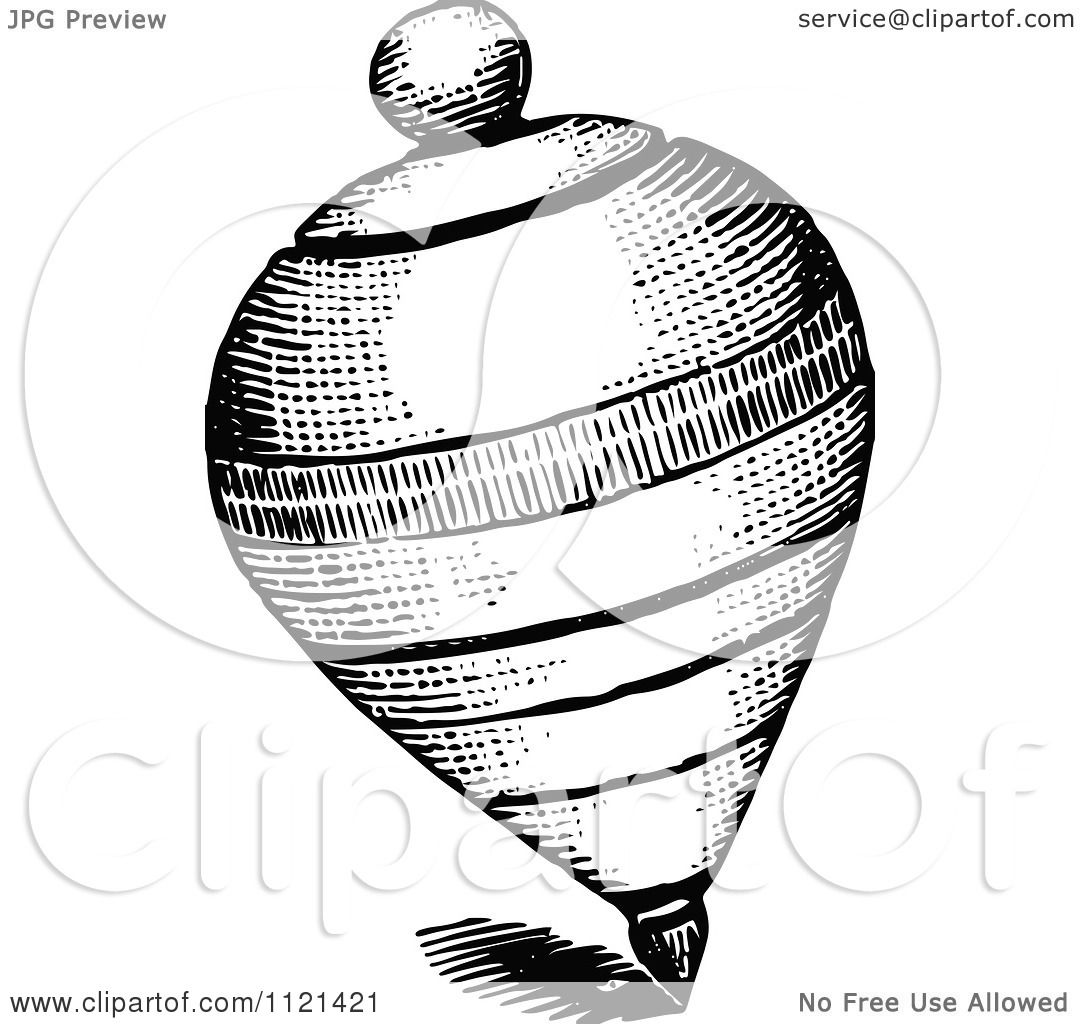 12.			-	kuk;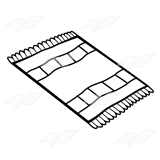 13.			-	gk;guk;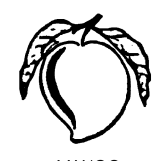 14.			-	gha;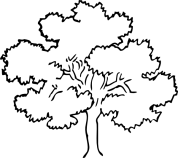 15.			-	khk;gok;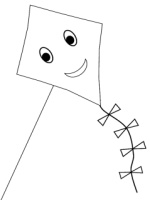 IV.	tpLg;gl;l ,lj;ij epug;Gf:								5X1=5	16.	ef			17. fu--------k;		18.	--------j;jh	19.	eh--------			20.	jr;r--------V.	Jiz vOj;ijr; Nru;j;J vOJf							5X1=5	21.	efk;	-	________________	22.	gyk;	-	________________	23.	tuk;	-	________________	24.	fyk;	-	________________	25.	tdk;	-	________________VI.	vOj;Jfis ,izj;J nrhy; cUthf;Ff					5X1=5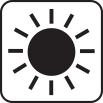 VII.	njupahj vOj;ij tl;lkpl;L ePf;fp vOJf					5X1=5	31.	gl;lzk;	-	________________	32.	kFlk;		-	________________	33.	gazk;		-	________________34.	godk;		-	________________	35.	kJuk;		-	________________VIII.	fl;lq;fspy;  epug;Gf									5X1=5